A Guide to CASHING in on Local Recreational Opportunities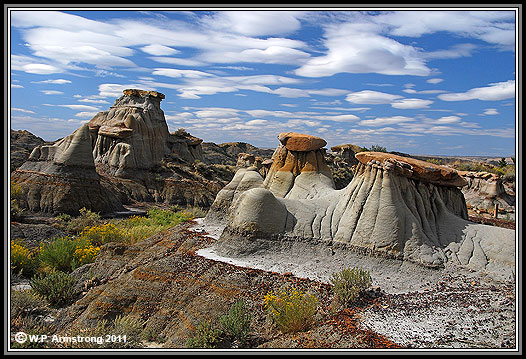 Connect and Stay Healthy in Glendive, MT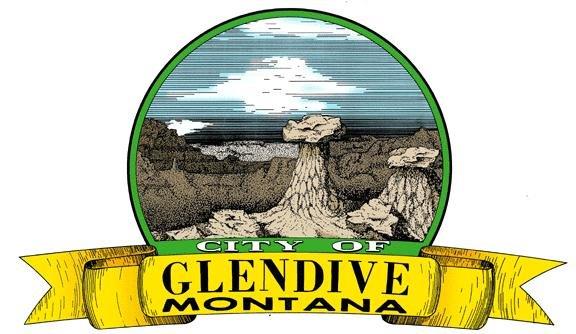 Table of ContentsAbout the Glendive Recreation Department	3Aquatics	4-5Baseball	5Softball	6Bowling	6Movie Theaters/Performing Arts Theatre	7Fitness Centers/Classes	8-9AAU Sports/Gymnastics/Dance	9-10Martial Arts	11Equine/Canine/Animal Care	11-124-H/Fair/Rodeos	13Scouts/Boys & Girls Club	14Outdoor Recreation	15-18Other Activities	18-20Glendive Parks	21Trails and Maps	22-27Glendive Recreation DepartmentPhilosophyTo promote broad-based recreation opportunities in order to improve the quality of life for the citizens of Glendive and its visitors; To increase and enhance the recreational opportunities for all ages, stages and abilities;To increase the understanding of the contributions made by recreation to the economic development of Glendive.“The Recreation Department is responsible for the recreation of the community – planning, organizing and directing the activities.”The Glendive Recreation Department offers a variety of Recreation, seasonal jobs, open gym, adult programs and youth programs throughout the year. Some of our programming and occupations include:Men’s Basketball Leagues                                Challenger Sports British Junior Jazz Basketball                                             Soccer Cup    (3rd & 4th Grades)                                            Youth SoccerVolleyball Leagues                                              Horseshoe Rentals    (Women’s & Co-Ed)                                        Open GymYouth Volleyball Leagues                                 Foosball & Ping Pong Badminton				Park Program Summer CampsTennis Lessons                                                    Cross Country Ski RentalsHoole Tennis Tournament                               LifeguardingSwimming Lessons                                             Instructors, Referees,Water Olympics                                                       Program Leaders & Etc. 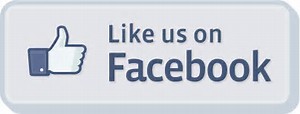 Things to Do, Places to GoAquaticsName:	Glendive PoolAddress:	Lloyd Square Park (1000 block of N. Meade), GlendivePhone:	406-377-5471  or  406-377-POOL (7665)Contact:	Glendive Recreation Department Email:	recdept@midrivers.comFacebook:	Glendive Rec DepartmentWebsite:	www.glendiverec.comFor:	EveryoneOpen:	June-AugustOffering:	Open swim, Lap Swim and Swimming Lessons.	Check website for times, classes and rates.Name:	Splash Park Address:	Whipkey ParkPhone:	406-377-5471Contact: 	Dean Svenvold or Jacquie MarquartEmail:	recdept@midrivers.comWebsite:	www.glendiverec.comFacebook:	Glendive Rec DepartmentFor:	EveryoneHours:	10:00 AM – 7:30 PM during the summer.Name:	Wet Devils Swim TeamPhone:	406-939-4352 (Lara)	406-939-3595 (Kami)Contact:	President: Lara Crighton  Secretary: Kami WhiteEmail:	wet.evils@gmail.comWebsite:	www.sites.google.com/site/wetdevilsFacebook:	Glendive Wet Devils Swim TeamFor:	Members must be able to swim the width of the pool 	and 	can compete until senior year.	Season:	June 1st- August 1st.   Sign-ups: April 20th and 27th Offering:	Swimming at a competitive level to keep athletes 	challenged and active.Aquatics (Continued)Name:	Water Aerobics at Comfort InnAddress:	1918 North Merrill Avenue, GlendivePhone:	406-365-6000Contact:	Ann HoffFor:	EveryoneHours:	MWF 6:00 AM – 7:00 AM and 7:00 AM – 8:00 AMOffering:	Water exerciseBaseballName:	Babe Ruth BaseballPhone:	406-939-9171Contact:	PJ KnollFacebook:	Glendive Babe Ruth BaseballFor:	Boys ages 13 to 15 years oldSeason:	May through JulyOffering:	Baseball games and practices are played throughout the 	season playing against other league teams in a healthy 	and competitive way. Name:	Glendive Blue DevilsContact:	Brent Diegel, Bob Buxbaum or Jennifer RiegerEmail:	diegel@midrivers.comFacebook:	Glendive Blue Devils BaseballFor:	Boys 16 through 18 years old.Season:	May through August.Offering:	An American Legion traveling baseball team playing 50-	60 games per season.Name:	ABC Cal Ripken BaseballPhone:	406-377-7242Contact:	President: Tyler SilhaWebsite:	www.glendive.baberuthonline.comFacebook:	Glendive ABC BaseballFor:	Boys and Girls ages 5-12 years old.Season:	April through JulyOffering:	T-ball for 5-6 year olds. Graduated baseball divisions for 	ages 7-8, 9-10 and 11-12 year olds.SoftballName:	Glendive Co-Ed SoftballPhone:	406-939-5977Contact:	Tony Monson or other board membersEmail:	tonym@crisafulli.comFacebook:	Glendive Co-Ed SoftballFor:	Everyone 16 years and olderSeason:	June through August. Games played on Fridays, 	Saturdays and some SundaysOffering:	Teams are 5 men and 5 women active on the field. 	Season ends with a two day tournament.Name:	Glendive Girls Softball Association (GGSA)Address:	P.O. Box 252, GlendiveContact:	President: Chad Maher	406-941-2892	VP: Lesa Schock		406-939-4501Facebook:	Glendive Girls Softball AssociationFor:	Boys ages 4-5 year olds. Girls 4-14 years old.Offering:	T-ball for boys and girls ages 4-5. Coach-pitch for girls 6-	8 years old and fast pitch for girls 9-11 years old and 12-	14 years old.BowlingName:	Glen Bowl Lanes & StorageAddress:	2802 West Towne Street, GlendivePhone:	406-365-5316	Contact:	Joe KesselEmail:	jobowler@midrivers.comFacebook:	ROSE TheatreFor:	EveryoneHours:	Monday – Sunday 1:00 PM – Close.Offering:	Bowling, Competitive Leagues (Men, Women, Early Bird, 	9 Pin No-Tap, Youth and Co-Ed) and open bowling. The 	bowling alley also has a small café menu that serves 	limited food and drinks. Also located at the facility is a 	casino with live poker (on available nights), lounge 	and gambling machines.  Storage facility is available.Movie Theater/Performing Arts TheatreName:		ROSE TheatreAddress:		2802 West Towne Street, GlendivePhone:	406-365-5316        Movie Hotline:     406-377-2828Contact:	Joe KesselEmail:	jobowler@midrivers.comFacebook:	ROSE TheatreFor:	EveryoneShow Hours: Monday – Sunday 5:30 PM and 7:30 PM (varies 	depending on shows) and Sunday 1:00 PM Matinee.Offering:	Multiple movie theater and screen showings per night. 	One movie theater stage is active now doing movie 	showings and averages two movies per night. 	Construction of the second screen stage theater is 	moving forward to completion.Name:	The Retro TheatreAddress:	215 North Merrill, GlendivePhone:	406-377-7977Contact:	Christy BurryEmail:	hellcreek@midrivers.comFacebook:	The Retro TheatreWebsite:	www.theretrotheatre.comFor:	EveryoneHours:	See website for upcoming events and times.Offering:	A single stage/screen theatre built in 1918.  The theatre 	features live performances from bands, comedians, 	plays and more.Fitness Centers/ClassesName:	Black Bridge Fitness CenterAddress:	420 South Merrill Avenue, GlendivePhone:	406-377-7777Contact:	Donna HouckFor:	EveryoneHours:	24/7 with Keyless entry for members.Offering:	Weights, cardio, racquetball, walleyball, basketball, 	tanning, sauna and private women’s area.Fitness Centers/Classes (Continued)Name:	Body & Soul GymAddress:	115 West Bell Street, GlendiveContact:	Teresea OlsonEmail:	TolsonPAC@hotmail.comFacebook:	Body N Soul GymFor:	EveryoneHours:	24 hour key fob access, various staffed hours Mon-FriOffering:	Cardio equipment, weights, and circuit training and yoga.Name:	DCC Toepke CenterAddress:	300 College Drive, GlendivePhone:	406-377-3396Website:	www.dawson.eduFacebook:	Dawson Community CollegeFor:	EveryoneHours:	Mon– Fri: 7:00 AM -3:00 PM and 6:00 PM – 10:00 PM.  Sat-	Sun: 2:00 PM- 4:00 PM Summer Hours: 7:00 AM - 3:00 PMOffering:	Indoor walking track, weight machines, free weights 	and 	cardio equipment. Check out website for “100 Mile Walking 	Club.” Name:	Momentum Fitness Inc.Address:	1515 West Bell, Suite C; GlendivePhone:	406-891-0017Contact:	Jodee Davison-LantisFacebook:	Momentum Fitness Inc.For:	EveryoneHours:	Mon-Fri 5:00 AM-8:00 AM, Saturday 6:00AM- 10:00 AMOffering:	Yoga, Zumba, Strong by Zumba, PiYo, Cardio Burn, Muscle 	Pump, Kick Boxing, Boot Camp, Challenge Groups, Personal 	Training, Kids Fitness and Open Gym.Name:	Crossfit GlendiveAddress:	418 East Slocum, GlendiveContact:	Sami Aldinger or Sarah DinardiEmail:	sami@crossfitglendive.comWebsite:	www.crossfitglendive.comFor:	EveryoneOffering:	Functional Fitness, muscle ropes, cardio and more.AAU Sports/Gymnastics/DanceName:	Glendive Mat Devils WrestlingAddress:	Eastern Plains and Event Center; 313 S. Merrill AveContact:	Darci OchsEmail:	dochs@gmail.comFacebook:	Glendive Mat Devils	For:	Youth 5 – 18 years old.Season:	January through AprilOffering:	Wrestling instruction and mentorship.  Competition is 	not required, but many members travel to several 	tournaments throughout the season.Name:	Glendive Knights FootballContact:	Paul Miller 	406-939-4461	Ryan Buckley	406-939-0774For:	Boys 4th – 6th GradeSeason:	Mid-August through OctoberOffering:	An opportunity for young boys to learn tackle football 	basics and to compete with teams from other Montana 	towns.Name:	Dawson County Volleyball ClubPhone:	208-490-7339Contact:	Tiffaney EganFacebook:	Dawson County VolleyballEmail:	Dtegan@yahoo.comFor:	Girls 10 – 18 years old.Season:	March through Beginning May.Try Outs:	Mid-FebruaryOffering:	AAU/USA Volleyball sanctioned tournaments and 	practices available. Tournaments are 12 and under,     	14 U, 16 U and 18 U.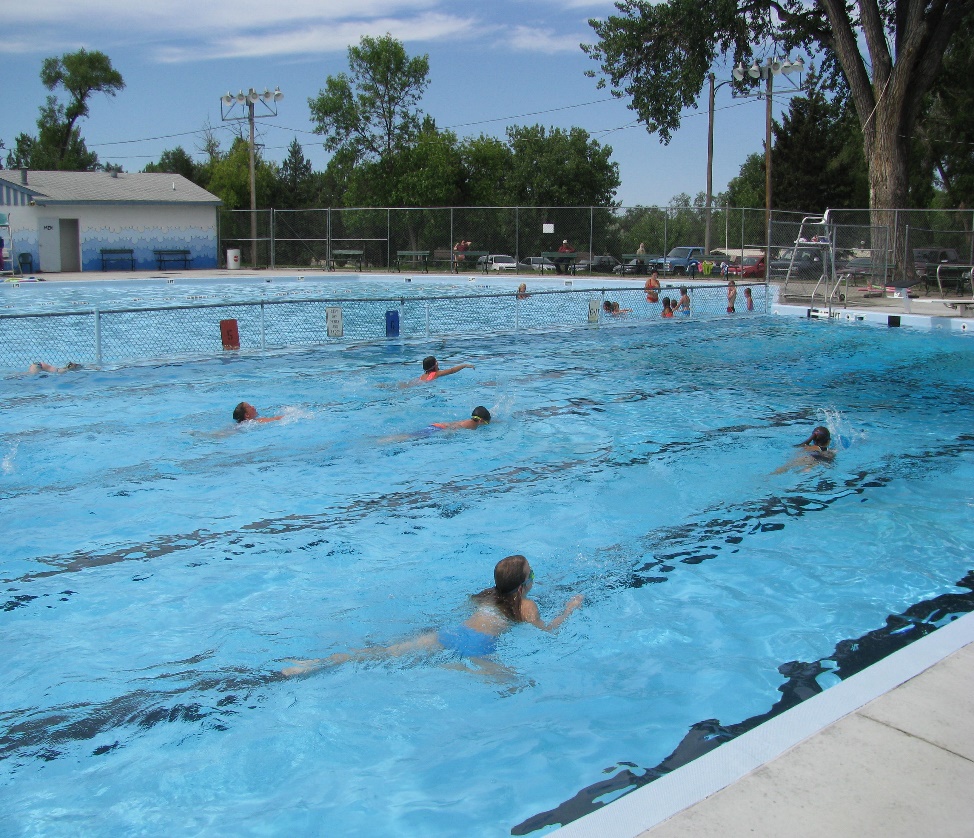 AAU Sports/Gymnastics/Dance (Continued)Name:	Devil Dog GymnasticsAddress:	In West Plaza at 1515 Bell Street, GlendivePhone:	406-852-3881Contact:	Jamie RechwineEmail:	devildoggymnastics@gmail.comFacebook:	Devil Dog Gymnastics or 	Devil Dog Gymnastics Booster ClubFor:	18 months – 16 years old.Hours:	Monday through Thursday 3:30 PM – 7:00 PMOffering:	Infant/Parent classes, Preschool classes, advanced floor 	tumbling, recreational gymnastics and competitive 	gymnastics.  Facility also available for birthday parties.Name:	LaDonna’s School of DanceAddress:	603 Regal Street, GlendivePhone:	406-365-6677Contact:	LaDonna JimisonEmail:	jjimison@midrivers.comFacebook:	LaDonna’s School of DanceFor:	Youth Ages 3 – 18 years old, occasional adult classesHours:	Sunday through Thursday 3:30 PM – 9:00 PM. 	September through May.Offering:	Classes in ballet, pointe, tap, jazz, clog and hip hop. 	Students perform in the annual production of “The 	Nutcracker”, a spring recital, many community events 	and nationally affiliated competitions.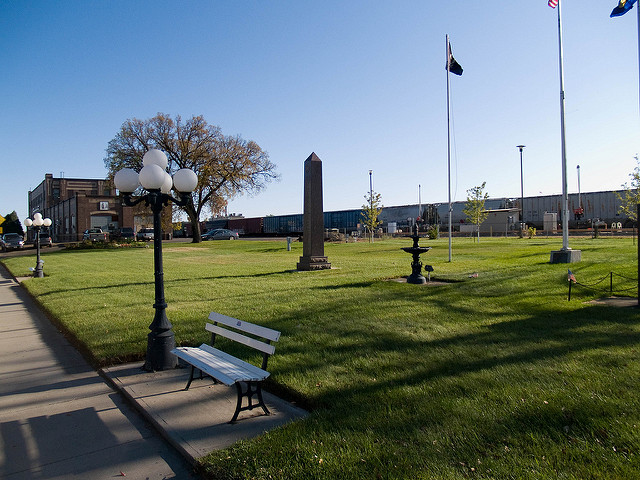 Martial ArtsName:	Eastern Montana Martial Arts AcademyAddress:	1515 West Bell Street Suite G, GlendivePhone:	406-939-4835Contact:	Mr. Jacob Martin 3rd Dan Taekwondo Black Belt, 1st Dan 	(KHA) Hapkido Black BeltEmail:	jacobmartin_390@hotmail.comWebsite:	www.emmaa.netFacebook:	Eastern Montana Martial Arts AcademyFor:	Ages 7 years old to AdultHours:	Children: Tuesday & Thursday 5:30 PM – 6:15 PM	Juniors/Adults: Tuesday & Thursday 6:30 PM – 7:30 PMOffering:	Taekwondo and Hapkido training from beginner to 	Black Belt levels. Total Martial Arts training that 	focuses on the student and their personal development.  	Students learn to respect, discipline, self-defense, self-	control and good manners while building their 	confidence and self-esteem.  Sparring classes offered at 	the Instructor’s discretion. Equine/Canine/Animal CareName:	Big Sky Shires & Equine ServicesAddress:	285 Highway 200 South, GlendivePhone:	406-687-3004Contact:	LeAnne HoaglandEmail:	bsshires@midrivers.comWebsite:	www.bigskyshires.comFacebook:	Big Sky Shires & Equine ServicesFor:	EveryoneOffering:	Group or private lessons in Showmanship, English, 	Western, Driving and Horse Care/Management.  Check 	our website for other services offered.Name:	Glendive ArenaAddress:	145 Rd 240, GlendiveFacebook:	Glendive Arena	Email:	jnaareana6872110@yahoo.comOffering:	Indoor riding arena, equine boarding and clinics. Equine/Canine/Animal Care (Continued)Name:	Lazy Hearts KennelAddress:	Glendive, MTPhone:	406-989-2480Contact:	Nancy LaneEmail:	lzyharts@midrivers.comWebsite:	www.lazyheartskennel.netFor:	EveryoneSeason:	Sex week group classes offered in spring and fall.Offering:	Basic dog obedience and dog show conformation 	handling.  Behavior issue solutions for owners and their 	dogs.  “AKC Canine Good Citizen” and “Love on a Leash” 	evaluator and testing.  Private training/behavior 	sessions by appointment.Name:	Pet Projects Address:	1108 West Towne Street, GlendivePhone:	406-365-9013Fax:	406-365-9004Contact:	Allen DeinesEmail:	Petprojectskenneling@gmail.comWebsite:	www.facebook.com/PetProjectsKennelingFor:	Everyone with PetsHours:	Monday through Friday 7:30 PM – 4:00 PM.  	Closed for Holidays. Exceptions are for dog drop-offs and 	pick-ups at 7:00 AM, 12:00 PM, 4:00 PM and 8:00 PM.Offering:	Kenneling, Dog Daycare and Boarding.  See Facebook or 	contact Allen for details on pricing, kennel/room sizing 	and medical and/or vaccination requirements.Name:	Eastern Montana Horse Show CircuitPhone:	406-377-7706Contact:	Jen HaasEmail:	easternmthorseshowcircuit@gmail.comWebsite:	www.easternmthorseshow.wixsite.comFacebook:	Eastern Montana Horse Show CircuitSeason:	May – July.  Show Clinic- May 6, 2017 	Glendive Show: June 10-11, Miles City: June 24-25, Circle: July 	8-9 and Wibaux: July 29-30. Offering:	Horse show circuit that is open to all breeds of horses 	and for 	all ages for everyone to enjoy. 4-H/Fair/RodeosName:	Dawson County 4-H CouncilAddress:	207 West Bell Street (Mailing)	Dawson County Courthouse- 2nd floor (Physical)Phone:	406-377-4277Contact:	Bruce Smith (County Agent) or 	Jackie Stinnett (4-H Assistant)Email:	dawson@montana.eduWebsite:	www.dawsoncountymontana.orgFacebook:	Dawson County, MT 4-HName:	Dawson Count Fair BoardAddress:	2200 North Merrill (Physical)	207 West Bell St (Mailing)Phone:	406-377-6781Contact:	Tacee DeSayeEmail:	dcfair@midrivers.comWebsite:	www.dawsonfair.comFair:	August 10th -13th, 2017	Events: Tickets are available for purchase on the 	website and available with the Fair Board.  Sled Pull 	August 10, 2017 @ 7:00 PM; PRCA Rodeo Adult August 	11th, 2017 @ 7:00 PM; Concert: SEETHER August 12th, 	2017 @ 9:00 PM; Ranch Rodeo August 13th, 2017.Scouts/Boys & Girls ClubName:	Boy Scouts of AmericaPhone:	Jonathon:		406-377-6012 or 406-939-4584	Justin:		406-377-4618Contact:	Jonathon Westenskow or Justin CrossEmail:	jon.westenskow@live.com  jnlcross@midrivers.comWebsite:	www.scouting.org or www.montana.bsa.orgFacebook:	Boy Scout Troop 139 Glendive MontanaFor:	Boys 1st grade to 21 years old; Girls 14 to 21 years old.Hours:	VariesOffering:	Cub Scouts (boys 1st grade to 18 years old), Boy Scouts (boys 	11-18 years old) and Venturing (Co-Ed 14-21 years old).  Call 	to connect with a troop/pack.Scouts/Boys & Girls Club (Continued)Name:	Cub Scouts Pack 111Phone:	406-939-7859Contact:	Jay FlemingEmail:	caessar95@gmail.comWebsite:	www.scouting.orgFacebook:	Glendive Pack 111For:	Boys 1st grade to 18 years.Name:	Glendive Girl Scouts Troop 2323Address:	Glendive Alliance Church BasementPhone:	503-758-8760Contact:	Tricia RittalEmail:	tricia.splichal@gmail.comWebsite:	www.gsmw.orgFacebook:	Glendive Girl ScoutsFor:	Girls aged kindergarten to high school seniors.Meetings:	VariesName:	Boys and Girls Club of Dawson CountyAddress:	111 West Bell StPhone:	406-377-7999Fax:	406-377-7888Contact:	Tina CarterEmail:	bgc@midrivers.comWebsite:	www.boysandgirlsclubofdawsoncounty.comFacebook:	Boys and Girls Club of Dawson CountyFor:	ChildrenHours:	Usually after school hours. 	Monday through Friday 2:00 PM – 6:00 PM.  Operates 	with the school system.  If there is no school, we will be 	closed as well.Offering:	A safe place to learn and grow with ongoing 	relationships with caring adults.  The club falls under 	five categories: To build character and leadership 	development, educational development, health and life 	skills, the arts; sports, fitness and recreation.Outdoor RecreationName:	Glendive Community Shooting RangeAddress:	Highway 200 West/ 4 Miles North West of Highway 94Phone:	406-377-6256 Contact:	Makoshika State ParkEmail:	makoshika@mt.govFor:	EveryoneHours:	Dawn to DuskOffering:	The shooting range is open for all shooting activities, 	except shotguns and .50 cal.  No homemade targets or 	clay birds allowed. Name:	Makoshika State ParkAddress:	1301 Snyder Avenue, GlendivePhone:	406-377-6256Contact:	Park Manager: 	Chris Dantic	Park Manager:	Tom ShoushEmail:	makoshika@mt.govWebsite:	www.stateparks.mt.gov/makoshika/Facebook:	Makoshika State ParkHours:	The Park is open 24 hours and 7 days a week for visiting 	access.  The Visitor Center is open 10:00 AM – 5:00 PM. 	Closed Holidays.Offering: 	With the park size of 11,531 acres of badlands makes 	Makoshika the largest state park in Montana. Available 	in the park are: hiking trails, an archery range, disc golf 	course, amphitheater, group shelter, campgrounds and 	primitive camping. The Park also offers a Visitor Center 	(located at the entrance of the park) that offers 	interpretive displays (including a Triceratops Dinosaur 	Skull) and a gift shop. Many events and activities are 	held throughout the summer including: Campfire 	Program, Buzzard Days, Youth Program, Movies Under	the Stars and Montana Shakespeare in the Park. 	Contact the Visitor Center or website for more info.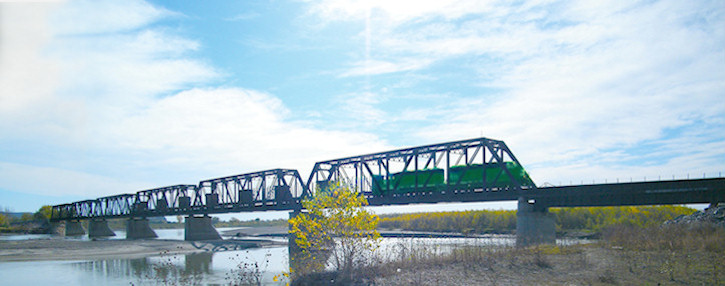 Outdoor Recreation (Continued)Name:	Glendive OutsideContact:	Kelly WicksEmail:	Glendiveoutside@gmail.comWebsites:	www.glendiveoutside.org	www.glendiveoutside.wordpress.comFacebook:	Glendive OutsideFor:	EveryoneHours:	Check Facebook for upcoming events. All Season.Offering:	Glendive Outside was created to build a social 	community of like-minded people who enjoy outdoor 	recreational activities.Name:	Glendive Short Pine OHV AreaAddress:	Six and a half miles south of Glendive on FAS 335 Phone:	406-233-2800Contact:	Dena LangEmail:	dslang@blm.govWebsite:	www.blm.gov.mtFacebook:	Bureau of Land Management – Montana/DakotasHours:	24 hours/7 days year roundOffering:	2,240 acres of public land for OHV trails, a shooting 	area, fossil collecting, wildlife viewing and primitive 	camping.Name:	Glendive Trap ClubAddress:	460 Colorado Blvd (beside Dawson County Correctional 	Facility), Glendive.Phone:	406-377-7261Contact:	Roger Redland or Jeff DiegelEmail:	jeffd@midrivers.comFor:	Anyone who has (preferably) taken a Hunter’s Safety Course.Hours:	Wednesday and Friday 5:00 PM – 7:00 PM, Sunday 12:00 PM 	– 3:00 PM. April 30th through September 30th.Offering:	Trap/Skeet shooting. League or practice all spring and 	summer.  Offer special shoots, a turkey shoot and other 	games.Outdoor Recreation (Continued)Name:	Makoshika BowmanAddress:	Makoshika State ParkPhone:	406-377-2994Contact:	Ed Williamson or Makoshika State Park 377-6256For:	MembersSeason:	May 1st through October 15th.Offering:	The archery range has two scenic and challenging 	courses with groomed trails and approximately 14 	targets on each course.  It takes about 45 minutes for 	each course to complete.  We have a 3-D Shoot on 	Father’s Day weekend.Name:	Badlands Geocaching GroupPhone:	406-377-8992Contact:	Naomi BurbachEmail:	nabur@midrivers.comgWebsite:	www.badlandsgeocachinggroup.webs.comFacebook:	Badlands Geocaching GroupOffering:	A group for all the cachers in Easter Montana and 	Western North Dakota. Check out our website for more 	information on upcoming meetings and events. Name:	Brett Fitch Memorial Skate ParkAddress:	Physical- Across the parking lot from Alberts	Mailing- Fitch Foundation; PO Box 108; GlendivePhone:	406-989-1206Contact:	President- Brenda RoseWebsite:	www.fitchfoundationmt.org/park/For:	EveryoneHours:	Daylight HoursOffering:	A drug-free, premier skate park where skaters can 	exercise, be creative, develop leadership and mentoring 	skills and boost youth self-esteem in a clean and safe 	environment without endangering people or damaging 	property.Outdoor Recreation (Continued)Name:	Cottonwood Country Club	Address:	504 Country Club Drive, GlendivePhone:	406-377-8797Contact:	Chuck PageEmail:	ccgs@midrivers.com  Cottonwoodcc@midrivers.comWebsite:	www.cottonwoodcc.comFor:	Everyone Hours:	Daybreak to SunsetOffering:	A nine-hole golf course, driving range, practice green, 	pro shop and a fully stocked lounge.Other ActivitiesName:	Glendive Community OrchestraPhone:	406-670-6121 or 406-377-1143Contact:	Sonja TumaEmail:	mrs.s.tuma@gmail.comFacebook:	Glendive Community OrchestraFor:	People with at least 2-3 years experience playing their 	instrument(s). (On extended break, contact Sonja)Offering:	Weekly rehearsals to prepare for performances around 	the community: Nursing homes, community events, 	church appearances and concerts.Name:	SubZero SkatingAddress:	415 North Merrill Ave. Basement of the Moose LodgePhone:	406-939-2804Contact:	StaciFacebook:	SubZero SkatingFor:	EveryoneHours:	Friday and Saturday: 7:00 PM – 10:00 PM	Sunday: 2:00 PM – 5:00 PMOffering:	Open indoor roller skating. Old fashion skating like it 	should be. Contact Staci for booking parties and events.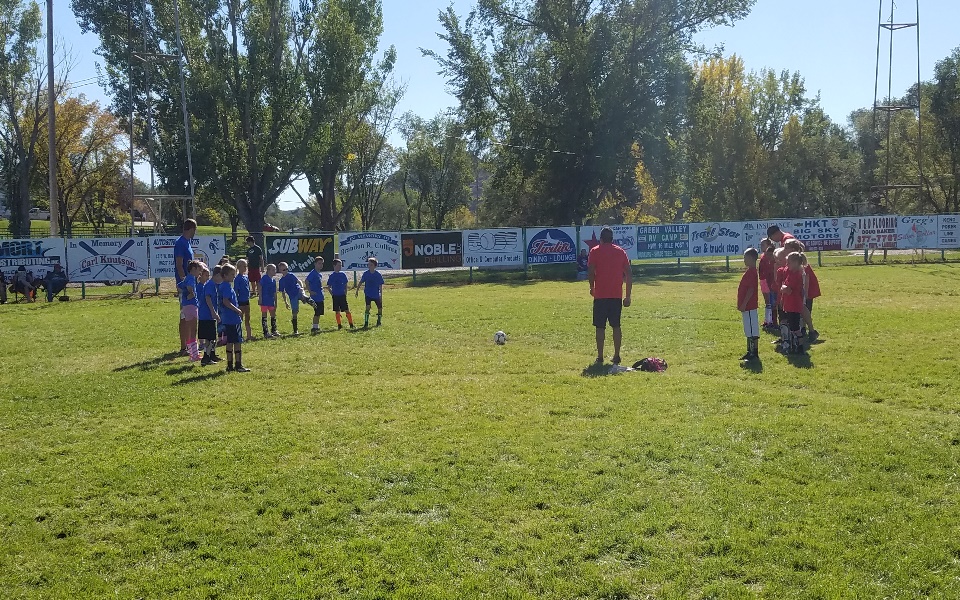 Other Activities (Continued)Name:	Badlands Drifters Car Club, Inc.Address:	P.O. Box 1022, GlendiveContact:	Jason Ryan: 	406-377-6290	Jerry Glasser:	406-365-5342	Charley Dion:	406-365-6308Email:	jcdryan@midrivers.comWebsite:	www.badlandsdrifters.comFacebook:	Badlands Drifters Car Club, Inc.For:	EveryoneMeetings:	First Sunday of each month in the library basement.Offering:	The Badlands Drifters Car Club was started in 1990.  Our 	main purpose was to encourage the preservation and 	enjoyment of antique, classic and present-day vehicles.  	You don’t need a vehicle to become a member.Name:	Glendive Noon ToastmastersPhone:	406-377-5708Contact:	Jim SquiresEmail:	csquires@midrivers.comWebsite:	www.toastmasters.orgFacebook:	Glendive Noon ToastmastersFor:	EveryoneMeetings:	2nd and 4th Thursdays downstairs of The Coffee Den.Offering:	We provide a supportive and positive learning 	experience in which members are empowered to 	develop communication and leadership skills, resulting 	in greater self-confidence and personal growth.Name:	Frontier Gateway MuseumPhone:	406-377-8168 or 406-365-2769Contact:	Fayette Miller, CuratorEmail:	frontiermuseum@ymail.comWebsite:	www.frontiergatewaymuseum.orgHours:	Memorial Day through Labor Day	Monday – Saturday 9:00 AM – 5:00 PM	Sunday 1:00 PM – 5:00 PMOther Activities (Continued)Name:	Glendive Dinosaur and Fossil MuseumAddress:	139 State Street, GlendivePhone:	406-377-3228Email:	museum@midrivers.comWebsite:	www.creationtruth.orgFacebook:	Glendive Dinosaur and Fossil MuseumFor:	EveryoneSeason:	Starting March 31, 2017: Fri – Sat 10:00 AM – 5:00 PM	Starting May 16, 2017: Tues – Sat 10:00 AM – 5:00 PMOffering:	The Glendive Dinosaur & Fossil Museum proudly presents 	its exhibits in the context of Biblical history.  The museum 	houses more than 24 full-size dinosaurs plus numerous 	singular fossils.  It also houses informative exhibits 	explaining the origin of the geologic column, the fossil 	record, the age of the earth, as well as a Biblical history 	exhibit, a theater and a gift shop.Name:	Skillz Indoor EntertainmentAddress:	108 South Merrill, GlendivePhone:	406-377-8264Facebook:	Skillz Indoor EntertainmentFor:	EveryoneSeason:	Wednesday-Saturday: 11:30 AM – 10:00 PM	Sundays: 11:30 AM – 8:00 PM	Closed: Mondays & TuesdaysOffering:	Skillz is an entertainment venue offering a variety of options 	for all ages. Some of the activities include: 18 hole mini golf 	course, Simulator Bay rentals, many virtual reality 	experiences and lunch specials. Check out their Facebook for 	updated tournament options. Great venue to host birthday 	parties and more.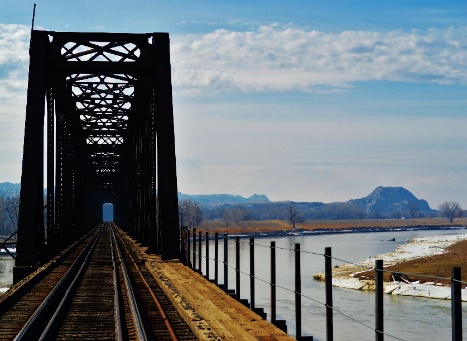 Lloyd Square ParkN. Kendrick Ave/ N. Meade Ave	Public swimming pool, picnic shelter, basketball court, tennis courts, playground, horseshoe pits, and public restrooms.Jaycee West ParkPark Ave, Glendive	Tennis Courts, horseshoe pits, sand volleyball, Skate Park, basketball court, picnic area and public restrooms.Eyer ParkW. Towne St/ W. Bell St	Playground, multi-purpose field, picnic area and restrooms.Whipkey Park	S. Taylor Ave/ S. Sargent Ave.	Baseball field, Splash Park, ice rink, basketball court, playground, picnic area and public restrooms. Penninger Park	N. River Ave		Basketball courts, picnic 	area and bird watching.Greg Park (Forest Park)	Linden Ave/Oak Street		Baseball/Softball fields, 	basketball courts, tennis courts, 	multi-purpose field.Gazebo Park	South Merrill AvenueABC Fields	N. Meade Ave		Baseball for 5 – 12 year 	olds. Summer league, 	concessions.GGSA Fields	Colorado Blvd.		Softball for girls ages 4 -14 	years old, adult co-ed softball, 	concessions and restrooms.Meissner Field	Colorado Blvd		American Legion Baseball 	for boys 16-18 years old. DCC Outdoor Recreation Complex	Patt Street/DCC		Baseball fields, softball 	fields, and sledding.Hollecker Lake/Park	HWY 16/Olmstead Dr.		Fishing, picnic area, sand 	volleyball, boat ramp (check 	regulations), swimming and a 	handicap accessible fishing 	area.Maple Park (Hillcrest)	Maple Ave		Basketball Courts, Picnic 	Area.Lions Park (Hillcrest)	Sunset Ave/Hillcrest Ave		Basketball courts and 	playground.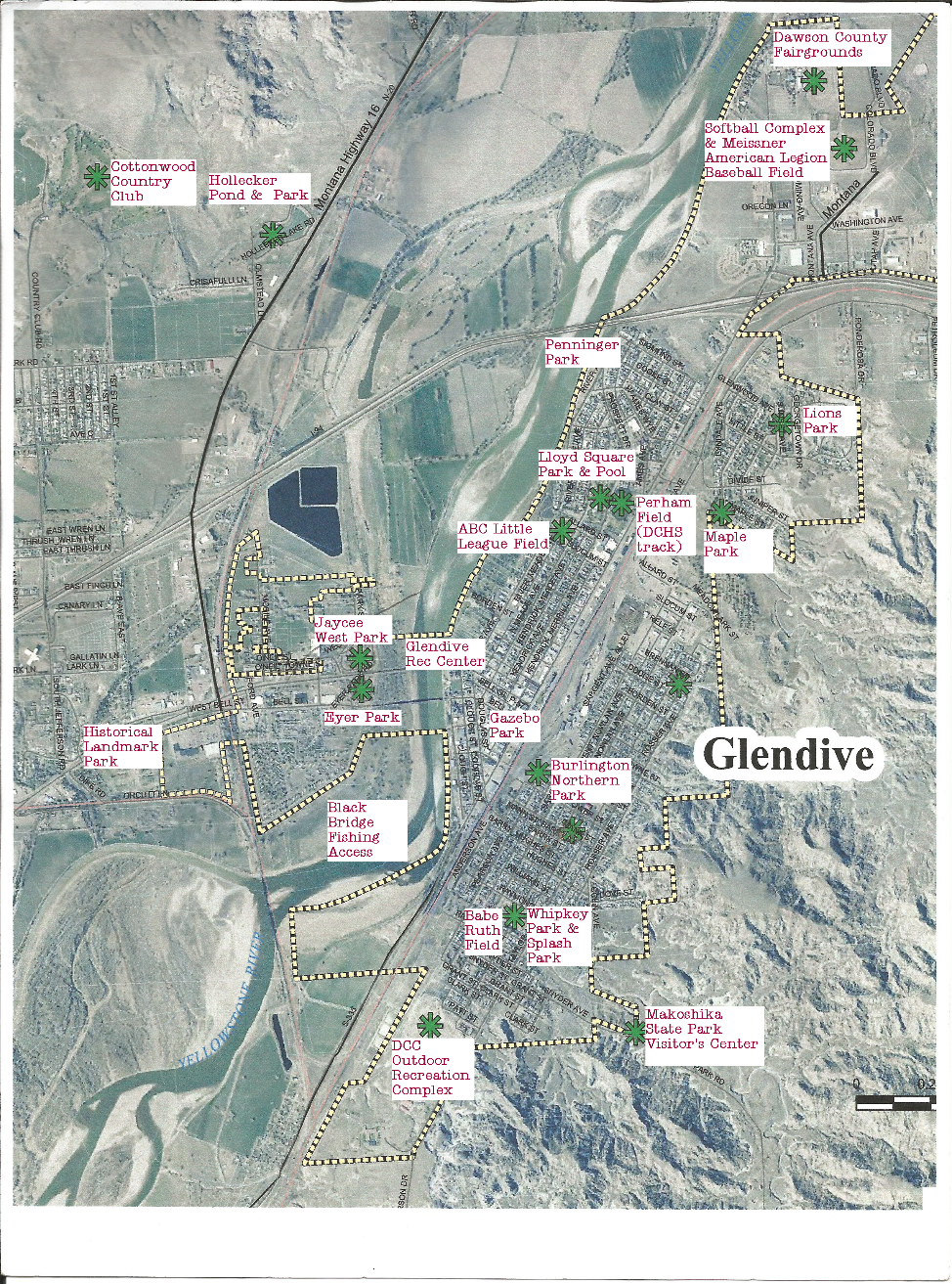 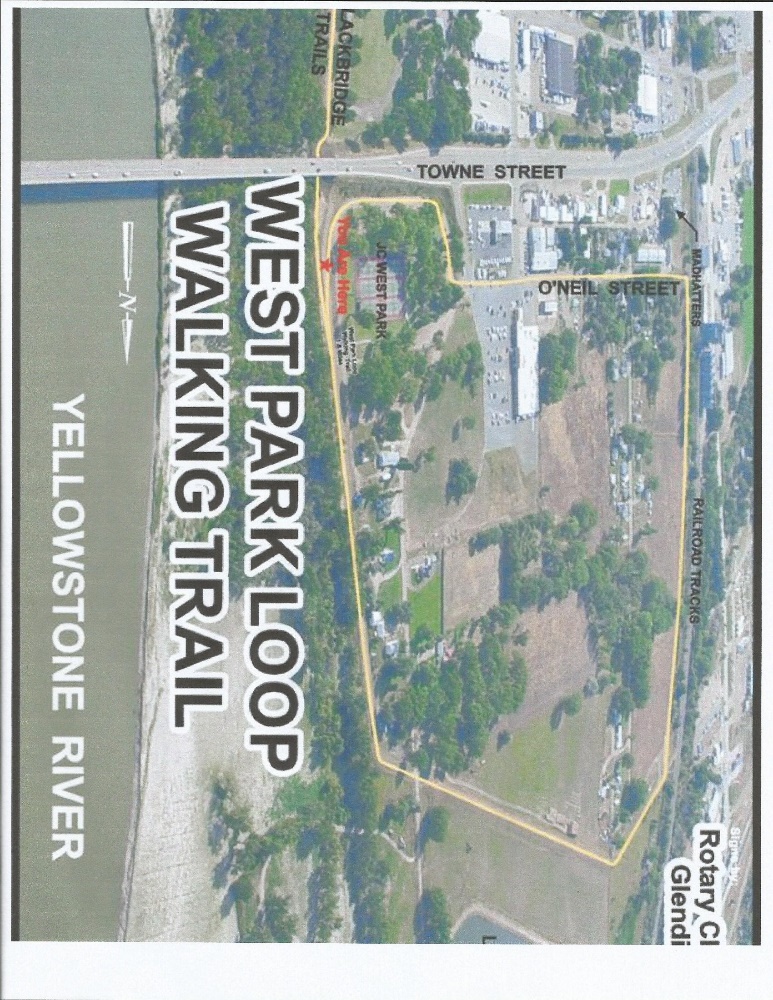 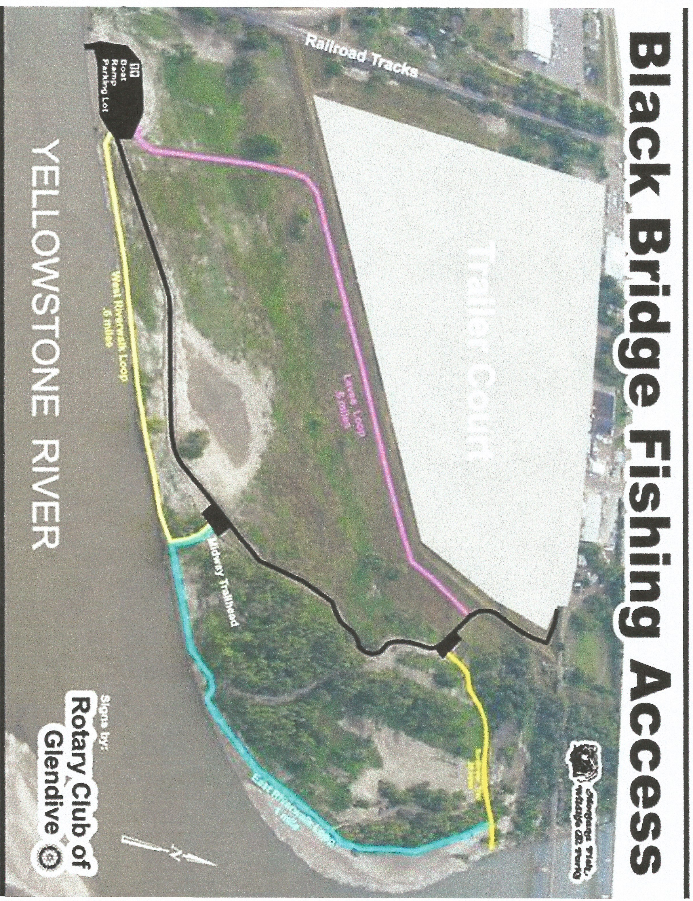 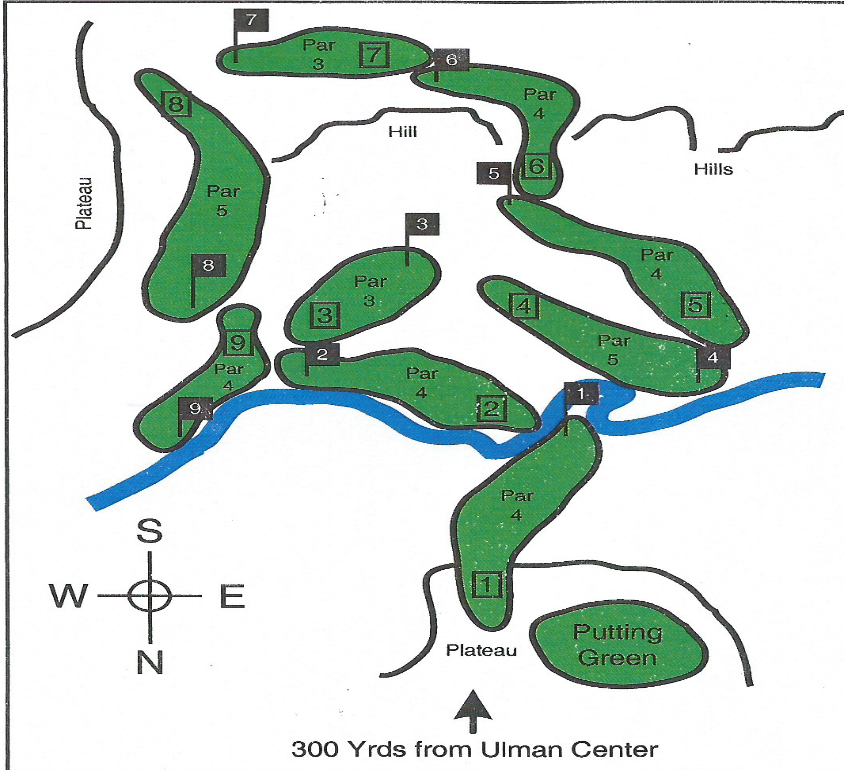 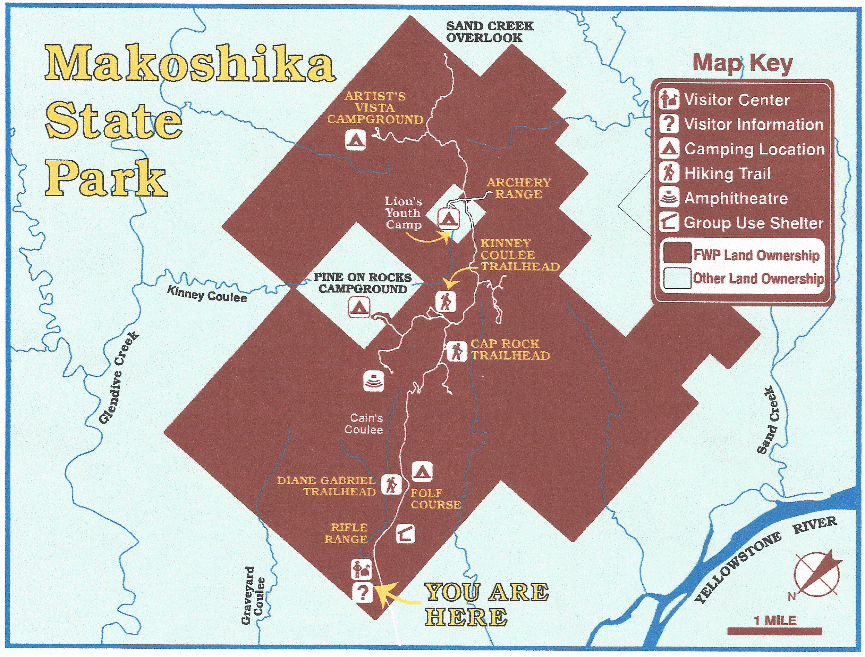 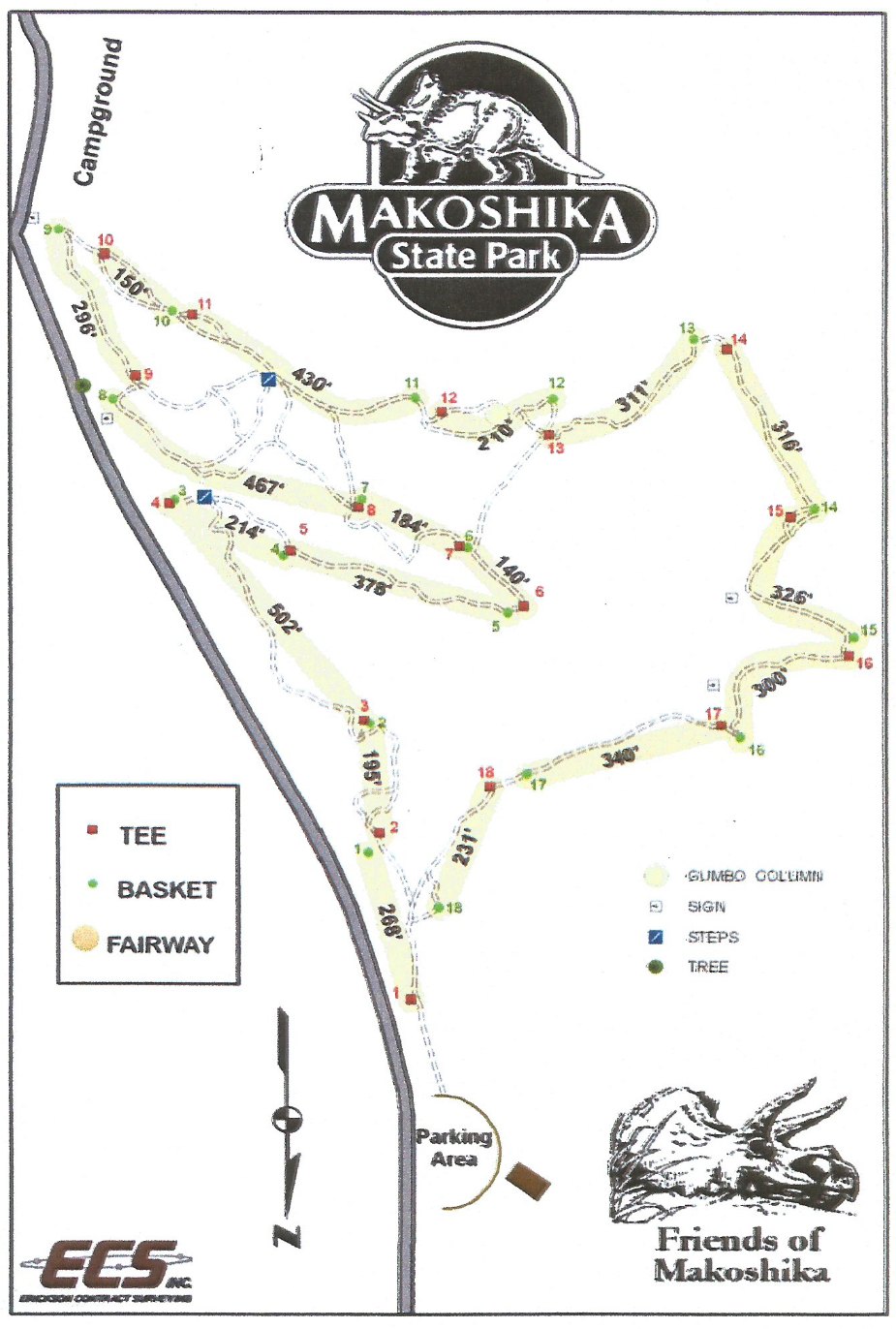 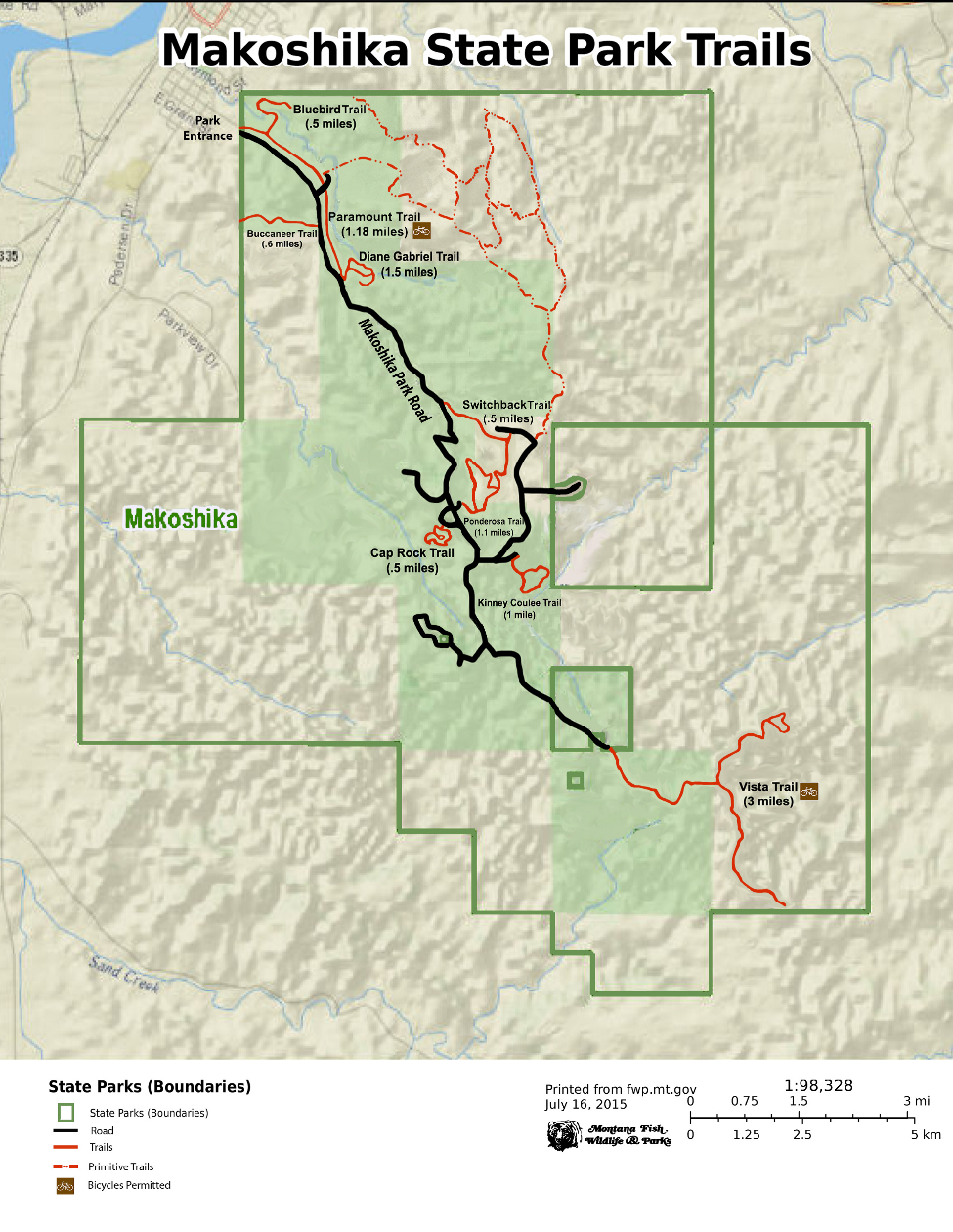 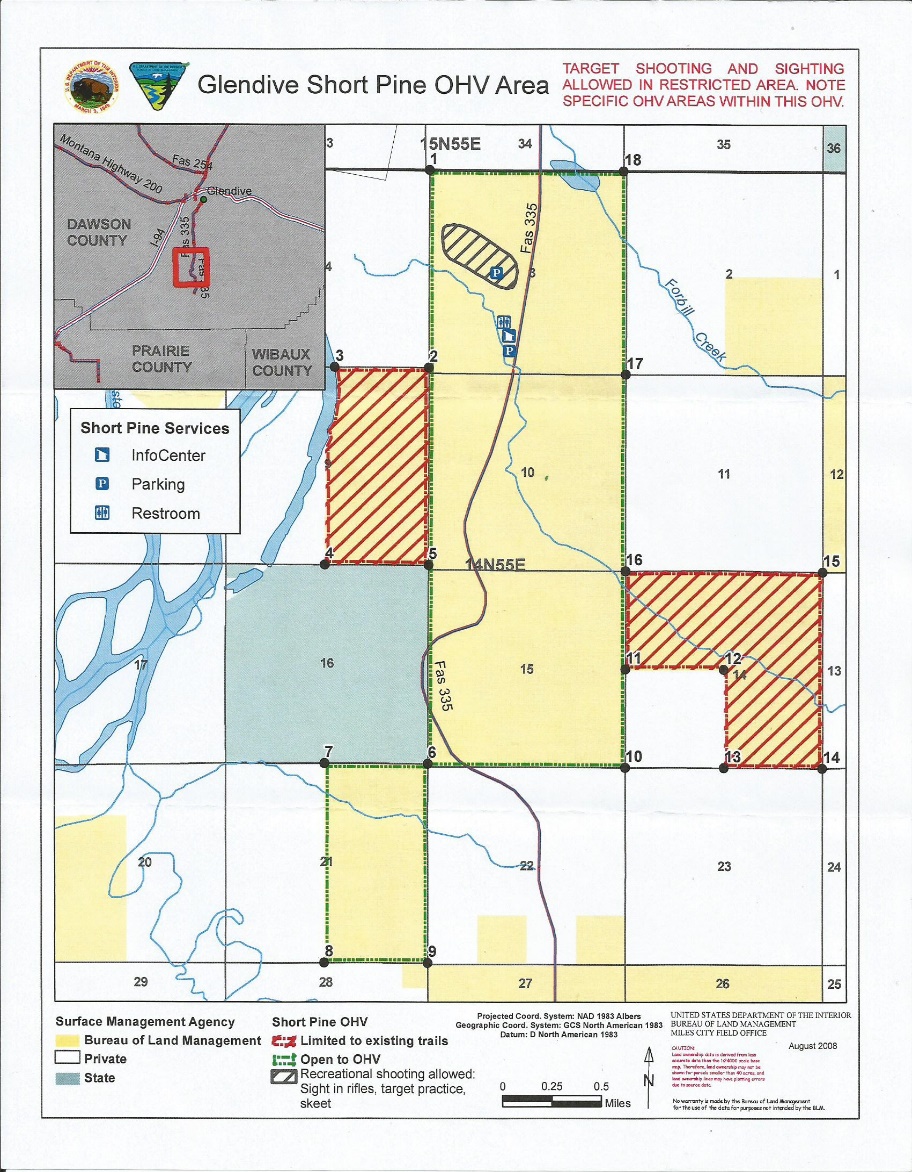 This guide will be updated periodically.  Please notify us of any corrections or additions that need to be made. Thank You.recdept@midrivers.comwww.glendiverec.com